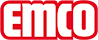 emco Bauemco DIPLOMAT Original z gumijastim vložkom 522 TLS Gtip522 TLS Gobremenitevnormalno do močnonosilni profiliz močnega aluminija s protihrupno izolacijo na spodnji strani. Profili so v področju taktilnega sistema vodenja položeni izmenjaje v dveh višinah.ca. Višina (mm)22nastopna ploskevvgradni, odporni, vremensko vzdržni profilirani gumijasti vložki.standarden razmik med profili ca. (mm)3 , distančnik iz gumebarvečrnaGumapovezavaz navojno palicogarancija4 leta garancijeGarancijski pogoji so na voljo na spletni povezavi:izmereŠirina predpražnika:.........................mm (dolžina palice)Globina palice:.........................mm (smer hoje)kontaktMEDI-A-NORM D.O.O. · CESTA V MESTNI LOG 28 · 1000 LJUBLJANA · Slovenija · Tel. (+386) 51 435 159 · info@emco.si · www.emco-bau.com